English TitleAuthor1, Institution, Institution Address, EmailAuthor2, Institution, Institution Address, EmailAuthor3, Institution, Institution Address, Email......Abstract: Introduction of background, research problem, method, result and significance, about 300 words.Keywords: List 3 to 5 keywords, seperate with commaIntroduction1.1 Secondary Heading1.1.1 Tertiary Heading	Briefly introduce the research background, research problem, research method, research significance and novelty. Research question should be based on specific practical problems and avoid too macroscopic expression.Literature Review2.1 Secondary Heading2.1.1 Tertiary HeadingSystematically review the classical and latest research progress of relevant issues, and objectively summarize the limitations of current research.Research Method3.1 Secondary Heading3.1.1 Tertiary Heading	Introduce research methods, might include research objects, data collection and analysis methods, experiment configuration, experiment process and evaluation methods, so as to make the research repeatable.Research Result4.1 Secondary Heading4.1.1 Tertiary HeadingDescribe research result, and discuss about itTable 1. Fuzzy rule table by FSTRM.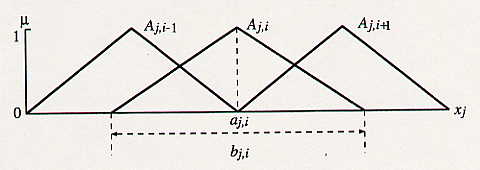 Figure 1. Triangular-type membership functions for xj.Conclusion5.1 Secondary Heading5.1.1 Tertiary HeadingSummarize the research, analyze the shortcomings and future work.REFERENCES[1] M. Mahmoud and P. Shi, Methodologies for Control of Jump Time-delay Systems, Kluwer Academic Publishers, Boston, 2003.[2] P. Shi, Limited Hamilton-Jacobi-Isaacs equations for singularly perturbed zero-sum dynamic (discrete time) games, SIAM J. Control and Optimization, vol.41, no.3, pp.826-850, 2002.[3] S. K. Nguang, and P. Shi, Fuzzy H-infinity output feedback control of nonlinear systems under sampled measurements, Automatica, vol.39, no.12, pp.2169-2174, 2003.[4] E. K. Boukas, Z. Liu and P. Shi, Delay-dependent stability and output feedback stabilization of Markov jump systems with time-delay, IEE-Part D, Control Theory and Applications, vol.149, no.5, pp.379-386, 2002.[5] P. Shi, E. K. Boukas and R. K. Agarwal, H1 control of discrete-time linear uncertain systems with delayed-state, Proc. of the 37th IEEE Conf. on Decision & Control, Tampa, Florida, pp.4551-4552, 1998.x1/ x2A21        ...  A2j     　　...  A2kA11A12…A1i…A1rw1/y1      　...   wj/yj    　...  wk/ykwk+1/yk+1   ... wk+j/yk+j  ...  w2k/y2k        　　... ... ......   　...  w(i-1)k+j /y(i-1)k+j    ...        　　... ... ...w(i-1)k+1/y(r-1)k+1    ......        wrk /yrk